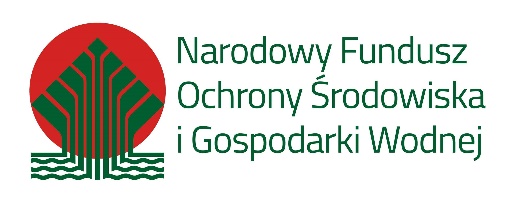 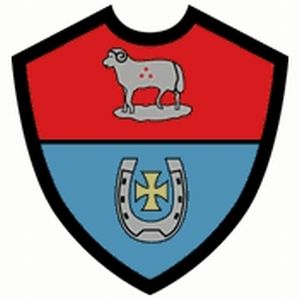 Formularz zgłoszeniowy zadeklarowanych do usuwania folii rolniczych i innych odpadów pochodzących z działalności rolniczej Informacja o przetwarzaniu danych osobowych w Urzędzie Gminy w RościszewieZgodnie z art. 13 ust.1 i ust. 2 rozporządzenia Parlamentu Europejskiego i Rady (UE) 2016/679 z 27.04.2016 r. w sprawie ochrony osób fizycznych w związku z przetwarzaniem danych osobowych i w sprawie swobodnego przepływu takich danych oraz uchylenia dyrektywy 95/46/WE (ogólne rozporządzenie o ochronie danych) (Dz. U. UE. L. z 2016 r. Nr 119, str. 1) – dalej RODO, informuję, iż:Pana/ Pani dane osobowe będą przetwarzane w celu (art. 6 ust. 1 lit. c RODO) realizacji obowiązku prawnego ciążącego na administratorze, wynikającego z ustawy z dnia 14 czerwca 1960 r. – Kodeks postępowania  administracyjnego (t.j. Dz. U. z 2018 r. poz. 2096 z późń.zm.)Informujemy, że Administratorem danych osobowych jest Wójt Gminy Rościszewo z siedzibą przy ul. Armii Krajowej 1, 09-204 Rościszewo.Administrator – Wójt Gminy Rościszewo wyznaczył inspektora ochrony danych, z którym może się Pani/Pan skontaktować poprzez email: iodo.rosciszewo@wp.pl, lub pisemnie na adres siedziby administratora. Dane osobowe po zakończeniu realizacji celu, dla którego zostały zebrane, będą przetwarzane w celach archiwalnych dla dobra publicznego i przechowywane przez okres niezbędny do realizacji przepisów prawa.Udostępnianie danych osobowych odbywa się wyłącznie uprawnionym podmiotom na podstawie przepisów prawa, lub zawartych umów powierzenia przetwarzania danych.Ma Pani/Pan prawo dostępu do treści swoich danych, ich poprawiania, usunięcia,  lub ograniczenia przetwarzania.Ma Pani/Pan prawo do wniesienia skargi do Administratora, inspektora ochrony danych osobowych lub organu nadzorczego, którym jest Prezes Urzędu Ochrony Danych Osobowych z siedzibą w Warszawie, gdy przetwarzanie Pani/Pana danych osobowych narusza przepisy RODO.                                                                                                                     ………………………………………………………                                                                                                                          		            (data, podpis)Imię i nazwisko Imię i nazwisko AdresAdresTelefonRodzaj odpaduRodzaj odpaduRodzaj odpaduRodzaj odpaduRodzaj odpaduLp.Właściwe zaznaczyć stawiając znak X przy danym odpadzieWłaściwe zaznaczyć stawiając znak X przy danym odpadzieWłaściwe zaznaczyć stawiając znak X przy danym odpadzieIlość (kilogramy)1Folia rolnicza czarnaFolia rolnicza czarna2Folia rolnicza białaFolia rolnicza biała3Siatka do owijania balotówSiatka do owijania balotów4Sznurki do owijania balotówSznurki do owijania balotów5Opakowania po nawozachOpakowania po nawozach6Opakowania BIG BAGOpakowania BIG BAGRazem:Razem:Razem:Razem: